Урок в темі  №8Тема. Ймовірність випадкової події. Коло. Круг. ДіаграмиМета: перевірити рівень засвоєння знань, умінь та навичок. Тип уроку: перевірка і корекція знань, умінь та навичок.Хід урокуI. Організаційний моментII. Умова тематичної контрольної роботиВаріант 1Зі скриньки, що містить 2 чорних і 3 білих кульки, навмання витягують одну кульку. Яка ймовірність того, що кулька біла?Діаметр земної кулі . Знайдіть довжину екватора (число π округліть до десятих).Довжина кола дорівнює 8π см. Знайдіть площу круга, що обмежений
цим колом (число я округліть до сотих).В овочесховищі 70 % місткості зайнято картоплею,  — капустою, а решта — морквою. Побудуйте: а) кругову; б) стовпчасту діаграми.Радіус круга дорівнює . Знайдіть площу сектора, що вимірюється
кутом 90°.Підкидають 2 гральних кубики. Яка ймовірність того, що сума балів,
що випаде, буде дорівнювати 6?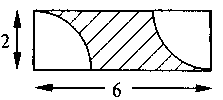 Обчисліть площу заштрихованої фігури, якщо сторони прямокутника  і ? (Число я округліть до сотих).Варіант 2Зі скриньки, що містить 5 червоних і 6 зелених кульок, навмання виймають одну кульку. Яка ймовірність того, що вона зелена?Баобаб, що росте в Африці, має в обхваті . Який радіус його поперечного перерізу (число я візьміть з точністю до десятків)?Діаметр кола дорівнює . Знайдіть площу круга, обмеженого цим
колом (число я округліть до сотих). учнів школи навчаються в позакласний час у музичній школі; 70 % — у спортивних секціях, решта в — танцювальних гуртках. Побудуйте: а) кругову; стовпчасту діаграми.Радіус круга дорівнює . Знайдіть площу сектора, якщо він
вимірюється кутом у 45° (число π округліть до сотих).Двічі підкидають гральні кістки. Яка ймовірність того, що сума, яка
випаде, дорівнюватиме 5?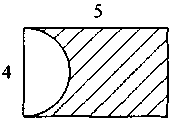 Обчисліть площу заштрихованої фігури, якщо сторони прямокутника  і  (число ті округліть до сотих).III. Розв'язання і відповіді Варіант 1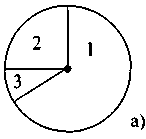 1. Р = . 2. . 3. 16π см2 = 50,24 см2. 4. (Див. рис.) а) 1 — картопля, 252°; 2 — капуста, 90°; 3 — морква, 18°; б) 1 — картопля, ; 2 — капуста, ; 3 — морква, .5. 9π (см2) ≈ 28,26 (см2).6. Р =  = . 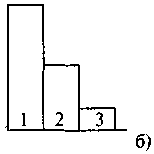 6 = 1 + 5 = 2 + 4 = 3 + 3 = 4 + 2 = 5 + 1 — 5 комбінацій; т = 5, а = 6 · 6 = 36. Відповідь. . 7. 5,72 см2.Варіант 2 1. Р = .  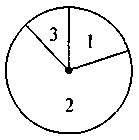 2. . 3. 706,5 см2. 4. (Див. рис.) а) 1— музична школа, 72°; 2 — спортивні секції, 252°; 3 — танцювальні гуртки, 36°; б) 1— музична школа, ; 2 — спортивні секції, ; 3 — танцювальні гуртки, .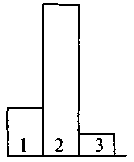 5. 1,57 см2.6.  1) 5 = 1 + 4 = 2 + 3 = 3 + 2 = 4 + 1 – 4 варіанти, т = 4; 2) 6 · 6 = 36, n = 4; 3) Р =  =  = . Відповідь. .7. ≈ 13,72 (см2).